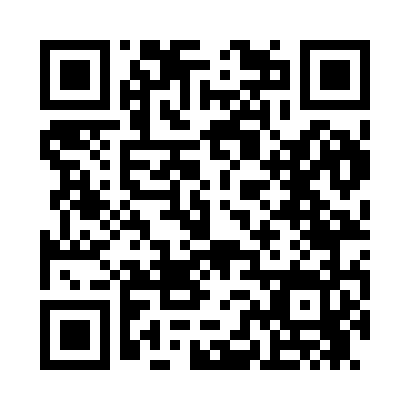 Prayer times for Vista Pointe, Colorado, USAMon 1 Jul 2024 - Wed 31 Jul 2024High Latitude Method: Angle Based RulePrayer Calculation Method: Islamic Society of North AmericaAsar Calculation Method: ShafiPrayer times provided by https://www.salahtimes.comDateDayFajrSunriseDhuhrAsrMaghribIsha1Mon4:005:361:035:018:3110:062Tue4:015:371:045:018:3010:063Wed4:025:371:045:018:3010:054Thu4:035:381:045:018:3010:055Fri4:035:381:045:018:3010:046Sat4:045:391:045:018:2910:047Sun4:055:391:045:018:2910:038Mon4:065:401:055:018:2910:039Tue4:075:411:055:028:2810:0210Wed4:085:411:055:028:2810:0211Thu4:095:421:055:028:2810:0112Fri4:105:431:055:028:2710:0013Sat4:115:441:055:028:279:5914Sun4:125:441:055:028:269:5815Mon4:135:451:055:028:259:5716Tue4:145:461:065:018:259:5717Wed4:155:471:065:018:249:5618Thu4:165:471:065:018:249:5519Fri4:175:481:065:018:239:5420Sat4:185:491:065:018:229:5321Sun4:205:501:065:018:219:5122Mon4:215:511:065:018:219:5023Tue4:225:521:065:018:209:4924Wed4:235:521:065:008:199:4825Thu4:245:531:065:008:189:4726Fri4:265:541:065:008:179:4627Sat4:275:551:065:008:169:4428Sun4:285:561:065:008:159:4329Mon4:295:571:064:598:149:4230Tue4:315:581:064:598:139:4031Wed4:325:591:064:598:129:39